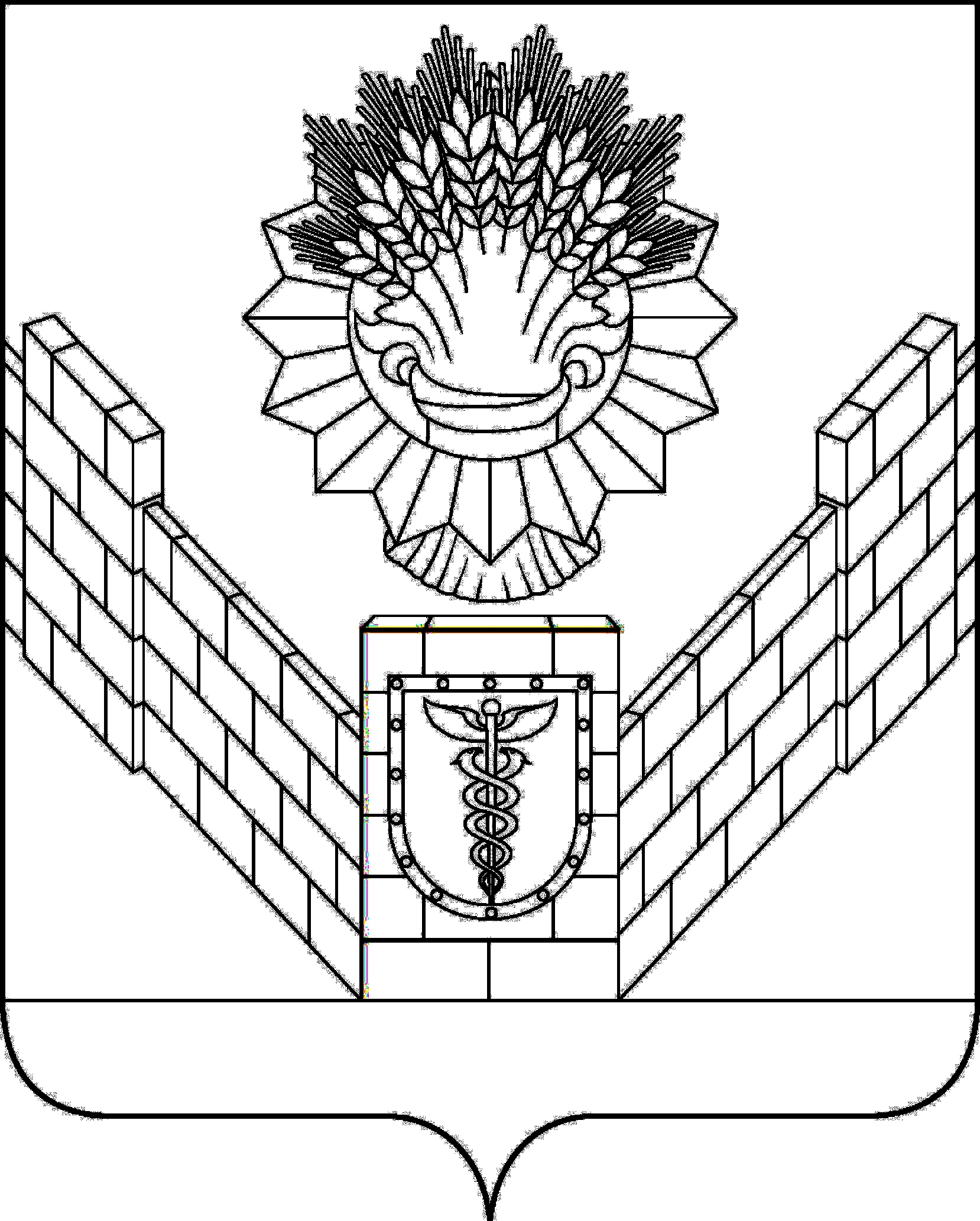 Об утверждении тарифов на оказание платных услуг, оказываемых  муниципальным унитарным предприятием «ЖКХ Тбилисского сельского поселения Тбилисского района» Руководствуясь статьями 26, 64 устава Тбилисского сельского поселения Тбилисского района, Совет Тбилисского сельского поселения Тбилисского района р е ш и л:1. Утвердить тарифы на оказание платных услуг, оказываемых муниципальным унитарным предприятием «ЖКХ Тбилисского сельского поселения Тбилисского района» (прилагается).	2. Отделу делопроизводства и организационно-кадровой работы администрации Тбилисского сельского поселения Тбилисского района (Воронкин) опубликовать настоящее решение в сетевом издании «Информационный портал Тбилисского района» и разместить на официальном сайте администрации Тбилисского сельского поселения Тбилисского района в информационно-телекоммуникационной сети «ИНТЕРНЕТ». 3. Контроль за выполнением настоящего решения возложить на  постоянную комиссию Совета Тбилисского сельского поселения Тбилисского района по строительству, транспорту, связи, благоустройству территории и жилищно-коммунальному хозяйству (Кузнецов).   4. Решение вступает в силу со дня его официального опубликования.Исполняющий обязанностиглавы Тбилисского сельского поселения Тбилисского района                                                               В.В. ВойтовПредседатель СоветаТбилисского сельского  поселения Тбилисского района                                                                           В.В. Соломахин                                                            ПРИЛОЖЕНИЕ                                                              УТВЕРЖДЕНЫ                                                               Решением Совета                                                                   Тбилисского сельского поселения                                                                Тбилисского района                                                                                           от 08 июня 2018 года № 366ТАРИФЫна оказание платных услуг, оказываемых муниципальным унитарным предприятием «ЖКХ Тбилисского сельского поселения Тбилисского района» 1. Тариф на оказание транспортных услуг по сбору и вывозу твердых коммунальных отходов (станица Ловлинская Тбилисского района):- стоимость услуги по сбору и вывозу для организаций – 599,85 руб. / м3;- стоимость услуги по сбору и вывозу для населения – 100,00 руб./ чел.2. Тариф на оказание транпортных услуг по сбору и вывозу твердых коммунальных отходов (хутор Безлесный Усть-Лабинского района):- стоимость услуги по сбору и вывозу для организаций– 580,51, руб. / м3;- стоимость услуги по сбору и вывозу для населения  – 97,00 руб. / чел.Исполняющий обязанностиглавы Тбилисского сельского поселения Тбилисского района                                                               В.В. ВойтовПредседатель СоветаТбилисского сельского  поселения Тбилисского района                                                                           В.В. СоломахинФИНАНСОВО-ЭКОНОМИЧЕСКОЕ ОБОСНОВАНИЕпроекта решения Совета Тбилисского сельского поселения Тбилисского района «Об утверждении тарифов на оказание платных услуг, оказываемых  муниципальным унитарным предприятием «ЖКХ Тбилисского сельского поселения Тбилисского района»	Реализация проекта решения Совета Тбилисского сельского поселения Тбилисского района «Об утверждении тарифов на оказание платных услуг, оказываемых  муниципальным унитарным предприятием «ЖКХ Тбилисского сельского поселения Тбилисского района» в случае его принятия не потребует дополнительных расходов из средств бюджета Тбилисского сельского поселения Тбилисского района.Исполняющий обязанностиглавы Тбилисского сельского поселения Тбилисского района                                                               В.В. ВойтовПредседатель СоветаТбилисского сельского  поселения Тбилисского района                                                                           В.В. СоломахинИсполняющий обязанностиглавы Тбилисского сельского поселения Тбилисского района                                                               В.В. ВойтовПредседатель СоветаТбилисского сельского  поселения Тбилисского района                                                                           В.В. СоломахинСОВЕТТБИЛИССКОГО СЕЛЬСКОГО ПОСЕЛЕНИЯТБИЛИССКОГО РАЙОНАРЕШЕНИЕот 08 июня 2018 года                                                                     № 366ст-ца ТбилисскаяРасчет затрат  на мусоровоз КАМАЗ ручной сборки ТКОРасчет затрат  на мусоровоз КАМАЗ ручной сборки ТКОРасчет затрат  на мусоровоз КАМАЗ ручной сборки ТКОРасчет затрат  на мусоровоз КАМАЗ ручной сборки ТКОРасчет затрат  на мусоровоз КАМАЗ ручной сборки ТКОРасчет затрат  на мусоровоз КАМАЗ ручной сборки ТКОРасчет затрат  на мусоровоз КАМАЗ ручной сборки ТКОРасчет затрат  на мусоровоз КАМАЗ ручной сборки ТКОРасчет затрат  на мусоровоз КАМАЗ ручной сборки ТКОв Ловлинском с/пв Ловлинском с/пв Ловлинском с/ппроживает 2845 чел, в 950 домовл.проживает 2845 чел, в 950 домовл.проживает 2845 чел, в 950 домовл.проживает 2845 чел, в 950 домовл.охват услугой 34 %, что составляет 962 челохват услугой 34 %, что составляет 962 челохват услугой 34 %, что составляет 962 челохват услугой 34 %, что составляет 962 челохват услугой 34 %, что составляет 962 челНорматив накопления ТКО 1,667 м3/чел. в месяцНорматив накопления ТКО 1,667 м3/чел. в месяцНорматив накопления ТКО 1,667 м3/чел. в месяцНорматив накопления ТКО 1,667 м3/чел. в месяцНорматив накопления ТКО 1,667 м3/чел. в месяцНорматив накопления ТКО 1,667 м3/чел. в месяцНорматив накопления ТКО 1,667 м3/чел. в месяцОбъем перевозимого ТКО в год 1603 м3, Объем перевозимого ТКО в год 1603 м3, Объем перевозимого ТКО в год 1603 м3, Объем перевозимого ТКО в год 1603 м3, Объем перевозимого ТКО в год 1603 м3, Кол-во рейсов - 2 в неделюКол-во рейсов - 2 в неделюКол-во рейсов - 2 в неделюКол-во рейсов - 2 в неделюНорма расхода ГСМ утвержден. на предприятии:Норма расхода ГСМ утвержден. на предприятии:Норма расхода ГСМ утвержден. на предприятии:Норма расхода ГСМ утвержден. на предприятии:Норма расхода ГСМ утвержден. на предприятии:Норма расхода ГСМ утвержден. на предприятии:Норма расхода ГСМ утвержден. на предприятии: Диз.топливо/100км Диз.топливо/100км Диз.топливо/100км14 л14 лЗагрузка - выгрузкаЗагрузка - выгрузкаЗагрузка - выгрузка4 л4 лРасход масел и пластических смазокРасход масел и пластических смазокРасход масел и пластических смазокРасход масел и пластических смазокРасход масел и пластических смазокмоторные масламоторные масла0,8530,853трансмисс. гидравлические маслатрансмисс. гидравлические маслатрансмисс. гидравлические маслатрансмисс. гидравлические масла0,1070,107спецмасласпецмасла0,0360,036пластичныепластичные0,0710,071Расстояние от ОСК до ст. Ловлинской 25,6 кмРасстояние от ОСК до ст. Ловлинской 25,6 кмРасстояние от ОСК до ст. Ловлинской 25,6 кмРасстояние от ОСК до ст. Ловлинской 25,6 кмРасстояние от ОСК до ст. Ловлинской 25,6 кмРасстояние от ОСК до ст. Ловлинской 25,6 кмРасстояние от ОСК до ст. Ловлинской 25,6 кмРасстояние по улицам:Расстояние по улицам:Расстояние по улицам:ул. Гагарина(пер. Северный)  1,9 кмул. Гагарина(пер. Северный)  1,9 кмул. Гагарина(пер. Северный)  1,9 кмул. Гагарина(пер. Северный)  1,9 кмул. Горького - 3,3 кмул. Горького - 3,3 кмул. Горького - 3,3 кмул. Красная -1,6 кмул. Красная -1,6 кмул. Красная -1,6 кмул.Набережная- 0,8 кмул.Набережная- 0,8 кмул.Набережная- 0,8 кмул. Садовая -0,7 кмул. Садовая -0,7 кмул. Садовая -0,7 кмул. Мира - 2,4 кмул. Мира - 2,4 кмул.Ленина - 1,3 кмул.Ленина - 1,3 кмул.Ленина - 1,3 кмул.Партизанская - 1,4 кмул.Партизанская - 1,4 кмул.Партизанская - 1,4 кмпер.Восточный - 0,7 кмпер.Восточный - 0,7 кмпер.Восточный - 0,7 кмул. Первомайская - 4,3 кмул. Первомайская - 4,3 кмул. Первомайская - 4,3 кмпер.Комсомольский - 0,9 кмпер.Комсомольский - 0,9 кмпер.Комсомольский - 0,9 кмпер.Комсомольский - 0,9 кмул. Пушкина - 0,6 кмул. Пушкина - 0,6 кмул. Пушкина - 0,6 кмВсего км (1,9+3,3+1,6+0,8+0,7+2,4+1,3+1,4+0,7+4,3+0,9+0,6)*2+(25,6*2)=Всего км (1,9+3,3+1,6+0,8+0,7+2,4+1,3+1,4+0,7+4,3+0,9+0,6)*2+(25,6*2)=Всего км (1,9+3,3+1,6+0,8+0,7+2,4+1,3+1,4+0,7+4,3+0,9+0,6)*2+(25,6*2)=Всего км (1,9+3,3+1,6+0,8+0,7+2,4+1,3+1,4+0,7+4,3+0,9+0,6)*2+(25,6*2)=Всего км (1,9+3,3+1,6+0,8+0,7+2,4+1,3+1,4+0,7+4,3+0,9+0,6)*2+(25,6*2)=91км2 рейсв. * 91 км*4нед*12мес = 8736 км в год2 рейсв. * 91 км*4нед*12мес = 8736 км в год2 рейсв. * 91 км*4нед*12мес = 8736 км в год2 рейсв. * 91 км*4нед*12мес = 8736 км в годРасчет ФОТ :Расчет ФОТ :ОкладвредностьпремияИтого13095524523818857водитель12538502501518055грузчик36912итого в месяцитого в месяцитого в месяцВсего ФОТ В ГОД:Всего ФОТ В ГОД:Всего ФОТ В ГОД:172331руб.(расчет: 36912*12/1974 час/в год*768)руб.(расчет: 36912*12/1974 час/в год*768)руб.(расчет: 36912*12/1974 час/в год*768)руб.(расчет: 36912*12/1974 час/в год*768)руб.(расчет: 36912*12/1974 час/в год*768)руб.(расчет: 36912*12/1974 час/в год*768)руб.(расчет: 36912*12/1974 час/в год*768)РАСЧЕТ ГСМ :РАСЧЕТ ГСМ :87368736100141223,04литров96рейсов*4л=384 л96рейсов*4л=384 лИтого ГСМ В ГОД:  1607,04 литров*39,1 руб.Итого ГСМ В ГОД:  1607,04 литров*39,1 руб.Итого ГСМ В ГОД:  1607,04 литров*39,1 руб.Итого ГСМ В ГОД:  1607,04 литров*39,1 руб.Итого ГСМ В ГОД:  1607,04 литров*39,1 руб.62835,362835,3руб.руб.смазочные материалы и масла 10% от суммысмазочные материалы и масла 10% от суммысмазочные материалы и масла 10% от суммысмазочные материалы и масла 10% от суммысмазочные материалы и масла 10% от суммы6283,536283,53руб.руб.Всего  ГСМВсего  ГСМ69118,869118,8руб.руб.Дополнительные  расчеты:Дополнительные  расчеты:Дополнительные  расчеты:Дополнительные  расчеты:кол-во рейсовкол-во рейсов96(2р*4 нед.*12мес.)(2р*4 нед.*12мес.)часы8всего часвсего час768Расчет затрат  на мусоровоз КАМАЗ ручной сборки ТКОРасчет затрат  на мусоровоз КАМАЗ ручной сборки ТКОРасчет затрат  на мусоровоз КАМАЗ ручной сборки ТКОРасчет затрат  на мусоровоз КАМАЗ ручной сборки ТКОРасчет затрат  на мусоровоз КАМАЗ ручной сборки ТКОРасчет затрат  на мусоровоз КАМАЗ ручной сборки ТКОРасчет затрат  на мусоровоз КАМАЗ ручной сборки ТКОв Ленинском с/п х. Безлесныйв Ленинском с/п х. Безлесныйв Ленинском с/п х. Безлесныйпроживает 898 чел, в 350 домовл.проживает 898 чел, в 350 домовл.проживает 898 чел, в 350 домовл.проживает 898 чел, в 350 домовл.охват услугой 72 %, что составляет 650 челохват услугой 72 %, что составляет 650 челохват услугой 72 %, что составляет 650 челохват услугой 72 %, что составляет 650 челохват услугой 72 %, что составляет 650 челНорматив накопления ТКО 1,667 м3/чел. в месяцНорматив накопления ТКО 1,667 м3/чел. в месяцНорматив накопления ТКО 1,667 м3/чел. в месяцНорматив накопления ТКО 1,667 м3/чел. в месяцНорматив накопления ТКО 1,667 м3/чел. в месяцНорматив накопления ТКО 1,667 м3/чел. в месяцОбъем перевозимого ТКО в год 1084 м3, Объем перевозимого ТКО в год 1084 м3, Объем перевозимого ТКО в год 1084 м3, Объем перевозимого ТКО в год 1084 м3, Объем перевозимого ТКО в год 1084 м3, Кол-во рейсов - 1, в неделюКол-во рейсов - 1, в неделюКол-во рейсов - 1, в неделюКол-во рейсов - 1, в неделюНорма расхода ГСМ утвержден. на предприятии:Норма расхода ГСМ утвержден. на предприятии:Норма расхода ГСМ утвержден. на предприятии:Норма расхода ГСМ утвержден. на предприятии:Норма расхода ГСМ утвержден. на предприятии:Норма расхода ГСМ утвержден. на предприятии: Диз.топливо/100км Диз.топливо/100км Диз.топливо/100км14 лЗагрузка - выгрузкаЗагрузка - выгрузкаЗагрузка - выгрузка4 лРасход масел и пластических смазокРасход масел и пластических смазокРасход масел и пластических смазокРасход масел и пластических смазокРасход масел и пластических смазокмоторные масламоторные масла0,853трансмисс. гидравлические маслатрансмисс. гидравлические маслатрансмисс. гидравлические маслатрансмисс. гидравлические масла0,107спецмасласпецмасла0,036пластичныепластичные0,071Список населенных пунктовСписок населенных пунктовСписок населенных пунктовСписок населенных пунктовх. Безлесныйх. БезлесныйКилометраж по населенным пунктамКилометраж по населенным пунктамКилометраж по населенным пунктамКилометраж по населенным пунктамКилометраж по населенным пунктамОСК ст.Тбилисская до х. Безлесный 23 кмОСК ст.Тбилисская до х. Безлесный 23 кмОСК ст.Тбилисская до х. Безлесный 23 кмОСК ст.Тбилисская до х. Безлесный 23 кмОСК ст.Тбилисская до х. Безлесный 23 кмобслуживаемые улицы :обслуживаемые улицы :обслуживаемые улицы :Красная2,5кмПролетарскаяПролетарская2,5кмКухтинскогоКухтинского1кмСадовая0,1кмГагаринаГагарина2,5кмот х. Безлесного до ОСК  ст. Тбилисскаяот х. Безлесного до ОСК  ст. Тбилисскаяот х. Безлесного до ОСК  ст. Тбилисскаяот х. Безлесного до ОСК  ст. Тбилисскаяот х. Безлесного до ОСК  ст. Тбилисская23кмВсего км ( 2,5+2,5+1+0,1+2,5)*2 + (23*2)= 63,2 км, (63,2*4*12)в год 3033,6 кмВсего км ( 2,5+2,5+1+0,1+2,5)*2 + (23*2)= 63,2 км, (63,2*4*12)в год 3033,6 кмВсего км ( 2,5+2,5+1+0,1+2,5)*2 + (23*2)= 63,2 км, (63,2*4*12)в год 3033,6 кмВсего км ( 2,5+2,5+1+0,1+2,5)*2 + (23*2)= 63,2 км, (63,2*4*12)в год 3033,6 кмВсего км ( 2,5+2,5+1+0,1+2,5)*2 + (23*2)= 63,2 км, (63,2*4*12)в год 3033,6 кмВСЕГО ГСМ в ГОДВСЕГО ГСМ в ГОДВСЕГО ГСМ в ГОДРасчет ФОТ :Расчет ФОТ :ОкладвредностьпремияИтого13095524523818857водитенльводитенль12538502501518055грузчик36912итого в месяцитого в месяцВсего ФОТ В ГОД:Всего ФОТ В ГОД:Всего ФОТ В ГОД:53853,4руб.(расчет: 36912*12/1974 час/в год*240)руб.(расчет: 36912*12/1974 час/в год*240)руб.(расчет: 36912*12/1974 час/в год*240)руб.(расчет: 36912*12/1974 час/в год*240)руб.(расчет: 36912*12/1974 час/в год*240)РАСЧЕТ ГСМ :РАСЧЕТ ГСМ :3033,63033,610014424,704литров48 рейсов*4 л=192литра48 рейсов*4 л=192литра48 рейсов*4 л=192литраВСЕГО ГСМ В ГОД: (424,704+192)=616,704л*39,1руб=24113,13руб.ВСЕГО ГСМ В ГОД: (424,704+192)=616,704л*39,1руб=24113,13руб.ВСЕГО ГСМ В ГОД: (424,704+192)=616,704л*39,1руб=24113,13руб.ВСЕГО ГСМ В ГОД: (424,704+192)=616,704л*39,1руб=24113,13руб.ВСЕГО ГСМ В ГОД: (424,704+192)=616,704л*39,1руб=24113,13руб.руб.смазочные материалы и масла 10% от суммысмазочные материалы и масла 10% от суммысмазочные материалы и масла 10% от суммысмазочные материалы и масла 10% от суммысмазочные материалы и масла 10% от суммы2411,31руб.Всего затрат по ГСМВсего затрат по ГСМВсего затрат по ГСМ26524,4руб.Дополнительные  расчеты:Дополнительные  расчеты:Дополнительные  расчеты:Дополнительные  расчеты:кол-во рейсовкол-во рейсов48(1р*4нед*12м)(1р*4нед*12м)часы5всего часвсего час240